SMLOUVA O DÍLO č. : 01/05/20181.Smluvní strany1. Objednatel	2. Dodavatel	Základní škola a Mateřská škola Litvínov — Janov	Petr Büttner - bitas11.Předmět smlouvyl. Předmět díla:Elektronický zabezpečovací systém na zahradě MŠ Školská 104Specifikace díla:Celá akce vychází z nabídky ze dne 10.4.2018.Výměr dodávky materiálu:Dodávku kompletního materiálu a zařízení, včetně montážních prací zajistí dodavatel.Kabelové trasy a technologii bude instalovat firma Petr Büttner bez subdodavatelů.3. Ostatní:Umístění jednotlivých komponentů bude projednáno před instalacf s ředitelkou školy111.Doba plněníDodavatel zahájí práce do 21 dnů od podpisu smlouvyCenaCena díla:Cena díla je stanovena cenovou nabídkou ze dne 10.4.2018Platební podmínky :Objednatel se zavazuje, že uhradí dodavateli fakturu po převzetí díla do 14 dnů od jejího vystavení.Dílo bude fakturováno po jeho dokončení a předání systémuPenalizace :V případě prodlení se zaplacením faktury zaplatí objednatel smluvní pokutu ve výši 0,1 % z dlužné částky za každý den prodlení.Při prokazatelném prodlení dokončení díla ze strany dodavatele bude účtována částka ve výši 500,-/lden vč. DPH.Vlastnické právo k zhotovované věcia) Vlastnické právo k zhotovované věci přechází na objednatele okamžikem předání ( podpisem předávacího protokolu ) a plné úhrady fakturované částky.Podmínky provádění dílaObjednatel zajistí pro účely skladování jednu zamykatelnou místnost ke skladování materiálu a nářadí montážní skupiny dodavateleObjednatel dále zajistí bezproblémový přístup do všech prostor, kde bude prováděna instalace.VII.Povinnosti smluvních stranDodavatel je povinen provést dílo ve sjednané kvalitě a době.Dodavatel předá dílo po dokončení, a to písemně objednateli.Dodavatel provede proškolení uživatele a správce systému.VIII.Jiná ujednánía) Nesplnění ujednání o závazcích objednatele zakládá dodavateli právo na okamžité odstoupení od této smlouvy. Odstoupení od smlouvy nemá vliv na zaplacení faktury za již provedené práce.Zárukaa) Dodavatel ručí za kvalitu jím provedených prací (díla) a za instalovaný materiál dle této smlouvy po dobu 24 měsíců od data předání objednateli za podmínek uvedených v předávacím protokolu. Jako záruční list slouží faktura. Reklamace vad zařízení, musí být ohlášená dodavateli dle servisní smlouvy. Dodavatel se zavazuje odstranit oprávněné reklamované vady, jím uznané, v co nejkratší lhůtě, na základě podmínek stanovených v servisní smlouvě.x.Závěrečná ustanoveníSmlouva je vyhotovena ve dvou exemplářích, každý účastník obdrží jeden výtisk.Veškeré dodatky k této smlouvě budou provedeny pouze v písemné formě, označeny pořadovými čísly a podepsány osobami oprávněnými jednat ve věcech této smlouvy.Otázky v této smlouvě neupravené se řídí Obchodním zákoníkem v platném znění, zejména ustanoveními 536 a násl.Účastníci si smlouvu přečetli, souhlasí s celým jejím obsahem a na důkaz toho připojují své podpisy.V Litvínově	dne: 7.5.2018Za dodavatele:	Za objednatele :	Lití 	JanovSS 61 541Dici 0 7.71 agl 62765Petr Büttner tn%L'Mš JanovVěc: Rozpočet venkovní EZSSpecifikace EZSRekapitulace	Dne 10.4.2018	Vypracoval: Büttnerse sídlem: Přátelství 160se sídlem :Litvínov - JanovLitvínov 8435 42435 42zastoupen :PhDr. Miroslavou Holubovou — ředitelkazastoupen :Petrem Büttnerem — majitellč: 00832502IČO: 65661541DIČ:DIČ: cm 108162765Bankovní spojení:Bankovní spojení: Telefon/fax: 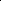 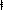 NázevPočet ksCena/lCelkem materiálDetektor poh bu-- venkovní102 88028 800Slou ek na detekto11 500Instalační lišta2020400Trubka k Venk. IP6017020Kabel UTPPrůrażOstatní materiál8003040NázevCelkemMateriál33 240Montáž13 084V 'kopové ráceDopravnéPro ramování, celkové oživeni800Celkem bez DPH47 124DPH9 896